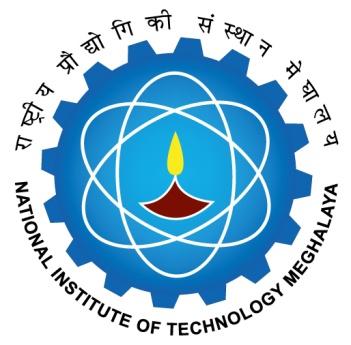 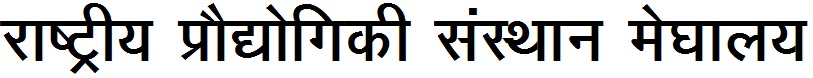  Review Committee Report for Enhancement of Scholarship8. Date of Seminar presentation:_________________________9. Details of Research work credentials (in terms of book chapters, conference papers, journal paper, developing research module (any other) to be mentioned with the final report. Any other remarks:If required, detailed report to be enclosed in a separate sheetThe Scholar is recommended/ not recommended by the committee for enhancement of scholarship.(If not recommended) 2nd seminar to be conducted before the Committee (tentative date):__________________Signature of Committee ChairmanDate:Remarks by DRC Chairman:___________________________________________________________________________________________________Signature of DRC ChairmanDate:_____________________________________________________________________________________________________Forwarded to Dean (AA)/Dean(R&C)Remarks by Dean(AA):___________________________________________________________________________________________________________________________________________________________________________________Recommended/Not RecommendedDean (AA) Dean(R&C)Approved/Not ApprovedDirector1.Name  of Scholar_________________________________________________________________________________________Name  of Scholar_________________________________________________________________________________________Name  of Scholar_________________________________________________________________________________________2.Roll no _____________________3. Department________________4.Category (Please tick): Full time/  Project Fellow Category (Please tick): Full time/  Project Fellow 5.Date of Admission ____________________Date of Admission ____________________6. Date of Registration________________________7.(a) Name of  Supervisor____________________________________________________________________________________(a) Name of  Supervisor____________________________________________________________________________________(a) Name of  Supervisor____________________________________________________________________________________(b) Name of Co-Supervisor__________________________________Affiliation________________________________________(b) Name of Co-Supervisor__________________________________Affiliation________________________________________(b) Name of Co-Supervisor__________________________________Affiliation________________________________________10. Evaluation by the Review Committee10. Evaluation by the Review Committee10. Evaluation by the Review Committee10. Evaluation by the Review Committee10. Evaluation by the Review Committee10. Evaluation by the Review Committee10. Evaluation by the Review CommitteeSl noName of the members(Starting with Committee Chairman followed by others) Report
(10)Presentation
(20)Research Work Progress
(20)TotalSignature12345678Normalized score (out of 100)Normalized score (out of 100)Normalized score (out of 100)Normalized score (out of 100)Normalized score (out of 100)